Задание законспектировать.Фотоотчёт 1 файла конспекта прислать на эл. почту  03.05.  (11:50 -13:20)Двухтактный оконечный каскад на транзисторе с ОЭ с трансформаторным выходомДвухтактная схема два одинаковых плеча с общим участком (рис5.1).  Каждое плечо содержит однородные элементы с равными параметрами. Общими элементами плеч являются: звено эммитерной стабилизации RэСэ; источник постоянного тока Ек и конденсатор фильтра Сф; нагрузка Rn. Выходные цепи транзисторов соединены параллельно с источником постоянного тока: транзистор VТ2 второго плеча в схеме «перевернут» вместе со своими элементами; источник постоянного тока подключен между средним выводом 2 в первичной обмотке трансформатора и корпусом. Благодаря этому напряжение источника питания имеет равное значение для двухтактного и однотактного вариантов каскада. Выходные цепи транзисторов соединены последовательно с эквивалентом нагрузки Rк1, Rк2 для переменного тока. Это позволяет суммировать мощности плеч сигнала в общей нагрузке при наличии во входных цепях плеч напряжений сигнала со сдвигом по фазе на 180°. На рис 5.1 это показано с помощью графиков и знаков напряжения на клеммах входной цепи и соответствующих направлений токов Ӏ'кm и Ӏ"кm> на участке первичной обмотки трансформатора.Благодаря этому напряжение источника питания имеет равное значение для двухтактного и однотактного вариантов каскада. Выходные цепи транзисторов соединены последовательно с эквивалентом нагрузки Rк1, Rк2 для переменного тока. Это позволяет суммировать мощности плеч сигнала в общей нагрузке при наличии во входных цепях плеч напряжений сигнала со сдвигом по фазе на 180°. На рис 5.1 это показано с помощью графиков и знаков напряжения на клеммах входной цепи и соответствующих направлений токов Ӏ'Кm и Ӏ"кm> на участке первичной обмотки трансформатора.На участке эммитера транзистора каждого плеча подключены резисторы симметрирующие R'э и R"э с	малым сопротивлением (единицы Ом) для выравнивания плеч.	Таким образом, в составе схемы двухтактного каскада выделяют два отдельных плеча с известными входными и выходными цепями, а также общую цепь тока нагрузки Ӏнm. Общими звеньями этих цепей являются Ек, Сф и RэСэ. По секциям  первичной обмотки трансформатора протекают постоянные токи коллекторов ГКО И Ӏ'ко и Ӏ"ко  плеч, магнитные потоки которых вычитаются.  Если токи и число витков в секциях обмотки плен равны, то результирующий магнитный поток Фо — Ф01' –Ф01" = 0.Сердечник трансформатора не подмагничивается, это улучшает его линейные свойства.В цепи тока нагрузки мощности сигнала плеч суммируются. Изучим электрические процессы в каскаде, обеспечивающие этот результат.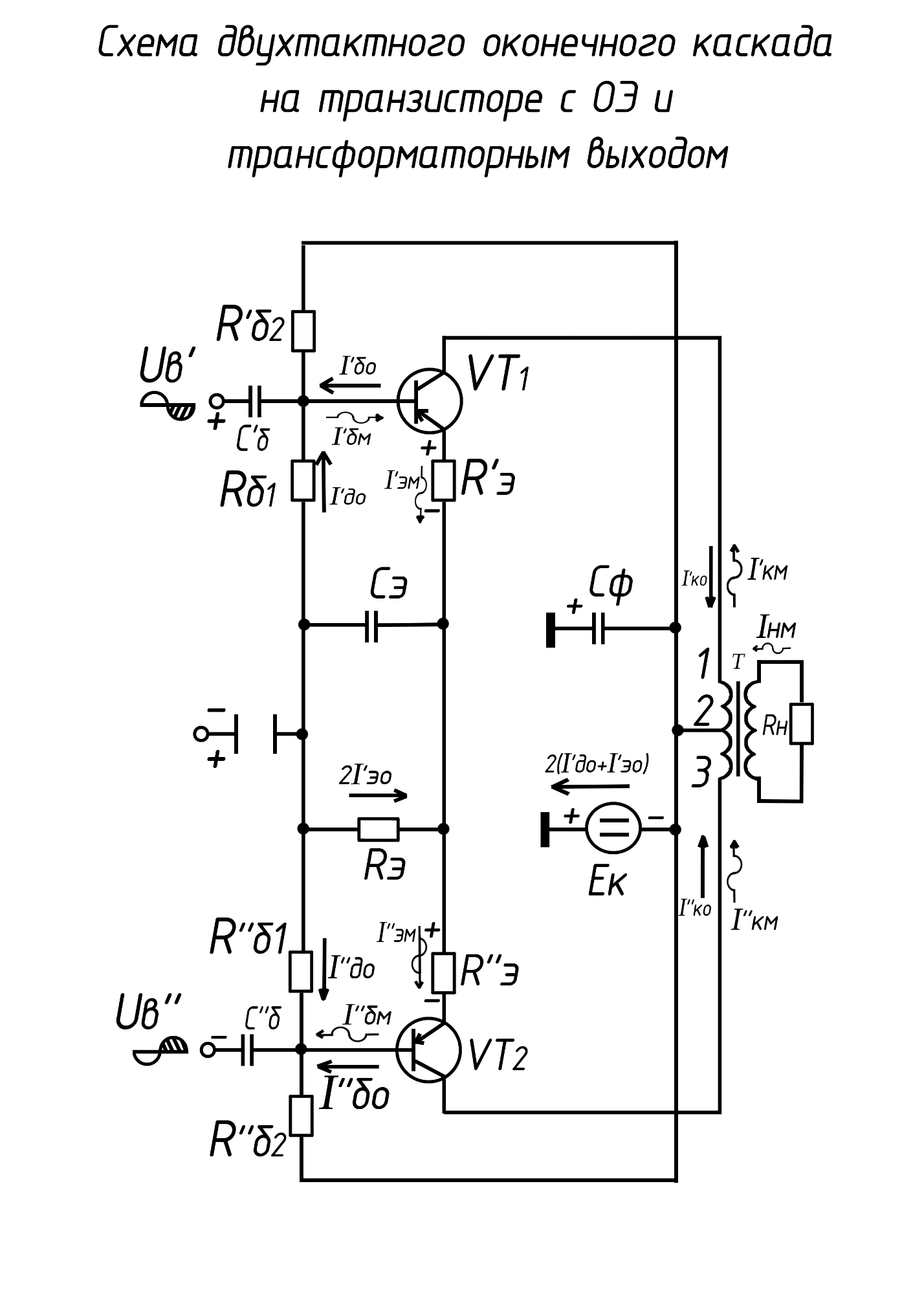 Рис. 5.1. Схема двухтактного оконечного каскада на транзисторе с ОЭ и      трансформаторным выходом.Ко входным цепям плеч двухтактного каскада приложены напряжения сигнала, равные по амплитуде (U'Вm = U"Вm =UНОМ), но сдвинутые по фазе на 180°.Токи коллектора Ӏ'Кm и I"Кm возбуждает в первичной обмотке трансформатора магнитные потоки Ф'm1 и Ф"m1 одинакового направления. Результирующий магнитный поток, определяемый их суммой, Фm1 = Ф'm1 + Ф"m1 = 2Ф'm1,  создает ЭДС взаимоиндукции во вторичной обмотке трансформатора Ет2.В цепи нагрузки протекает ток сигнала Ӏнm, к нагрузке подводится мощность сигнала Рн.На участках цепи подключения Сф и Сэ токи плеч Г'бm и Ӏ"бm, Ӏ'кm и Ӏ"кm взаимно компенсируется, поэтому в составе симметричной двухтактной схемы конденсатора Сф и Сэ могут не применятся.Резисторы симметрирующие R'э R"э являются элементами обратной связи в каждом плече. С их помощью автоматически уравниваются коэффициенты усиления мощности плеч при неравных токах сигнала(Ӏ'кm ± Ӏ"кm).Номинальная выходная мощность двухтактного каскада более чем в 2 раза больше, чем у однотактного .Двухтактный оконечный каскад на транзисторах с ОЭ и трансформаторным выходом находит применение в высококачественных звукоусилителях со средним значением номинальной выходной мощности в составе РЭО.Карточка 4ВопросОтвет№ консультаций1.Сколько	напряжений должно поступать	на вход двухтактного оконечного каскада?Одно461.Сколько	напряжений должно поступать	на вход двухтактного оконечного каскада?Два471.Сколько	напряжений должно поступать	на вход двухтактного оконечного каскада?Возможны варианты482. Какой  трансформатор применяется на выходе двухтактного OK?Многообмоточный	492. Какой  трансформатор применяется на выходе двухтактного OK?С выводом средней точки первичной обмотки502. Какой  трансформатор применяется на выходе двухтактного OK?С выводом средней точки вторичной обмотки513. Сколько источников питания должен иметь двухтактный ОК?Один523. Сколько источников питания должен иметь двухтактный ОК?Два	533. Сколько источников питания должен иметь двухтактный ОК?Три544.Существует ли в двухтактном ОК постоянное подмагничивание сердечника?Да554.Существует ли в двухтактном ОК постоянное подмагничивание сердечника?Нет564.Существует ли в двухтактном ОК постоянное подмагничивание сердечника?Иногда бывает 575. Какое преимущество имеет двухтактный ОК перед однотактным?Большая мощность на нагрузке, меньшие искажения585. Какое преимущество имеет двухтактный ОК перед однотактным?Большая потребляемаямощность, меньшие искажения595. Какое преимущество имеет двухтактный ОК перед однотактным?Большая потребляемая мощность, меньше уровень помех		60